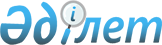 Кондоминиум объектісін басқаруға және кондоминиум объектісінің ортақ мүлкін ұстауға жұмсалатын шығыстардың ең аз мөлшерін бекіту туралыҚостанай облысы Меңдіқара ауданы мәслихатының 2023 жылғы 9 тамыздағы № 56 шешімі
      "Тұрғын үй қатынастары туралы" Қазақстан Республикасы Заңының 10 - 3 - бабының 1 - тармағына, Қазақстан Республикасы Индустрия және инфрақұрылымдық даму министрінің міндетін атқарушының "Кондоминиум объектісін басқаруға және кондоминиум объектісінің ортақ мүлкін күтіп - ұстауға арналған шығыстар сметасын есептеу әдістемесін, сондай - ақ кондоминиум объектісін басқаруға және кондоминиум объектісінің ортақ мүлкін күтіп - ұстауға арналған шығыстардың ең төмен мөлшерін есептеу әдістемесін бекіту туралы" (Нормативтік құқықтық актілерді мемлекеттік тіркеу тізілімінде № 20284 болып тіркелген) бұйрығына сәйкес Меңдіқара аудандық мәслихаты ШЕШТІ:
      1. Меңдіқара ауданы бойынша 2023 жылға арналған кондоминиум объектісін басқаруға және кондоминиум объектісінің ортақ мүлкін ұстауға арналған шығыстардың ең аз мөлшері айына бір шаршы метр үшін 37,54 теңге бекітілсін.
      2. Осы шешім алғашқы ресми жарияланған күнінен кейін күнтізбелік он күн өткен соң қолданысқа енгізіледі.
					© 2012. Қазақстан Республикасы Әділет министрлігінің «Қазақстан Республикасының Заңнама және құқықтық ақпарат институты» ШЖҚ РМК
				
      Аудандық мәслихаттың төрағасы 

Қ. Рахметқалиев
